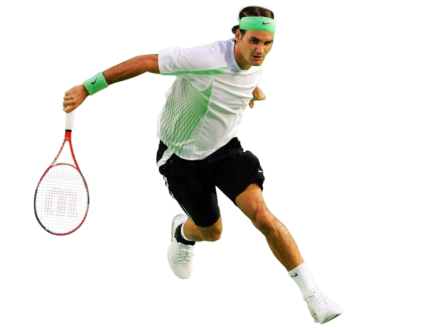 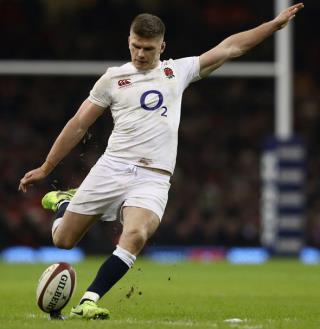 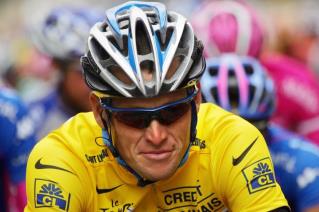 Paper 2 – Socio-Cultural Issues and Sports PsychologyAbout the Paper:1 hour Paper – 60 marks total20 Questions in Section A (30 marks)These are shorter answers, focusing on your overall knowledge. It will include identify/label, multiple choice and describe stated topics.3 (A&B) Questions in Section B (30 marks)This section will test your application of knowledge. It will give you information and ask you to identify the topics it wants you to discuss.What will be in your Paper?Physical activity and sport in the UKParticipation in physical activity and sportCommercialisation of sportEthics in sportDrugs in sportViolence in SportCharacteristics of Skilful movement Classification of skillsGoal SettingMental PreparationTypes of GuidanceTypes of FeedbackHealth, fitness and well beingDiet and NutritionHow to use this booklet:You should use the sections in this booklet to help you revise each section. This booklet contains space to make notes on the main points from each section of the specification, but by no means are any of the sections exhaustive. In addition to this booklet, you should make additional notes, do further reading and practice past exam questions on each topicEngagement patterns of different social groupsWhat are the roles and any examples of the following organisations? 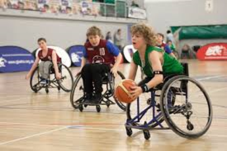 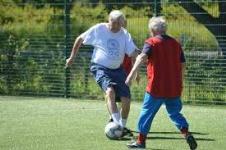 Explain why participation rates vary between the following?What are the strategies to improve participation?Can you identify the national campaigns Sport England and the Government have put into place to help improve participation and healthDrugsExplain the effects of performance enhancing drugs on performance and participation?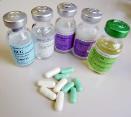 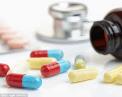 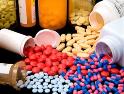 ViolenceSometimes player’s emotions get the better of them and they are violent on the pitch. You will need to know what factors can cause this violence?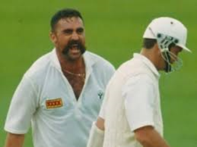 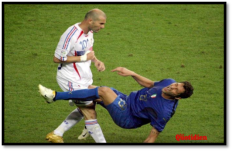 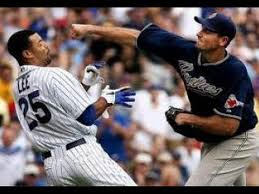 Media and SponsorshipWhat are the positives and negatives of the Media and Sponsorship on Participation?Classification of SkillA Motor skill is a __________________________________________________responseClassification makes it clearer about what is required to learn and perform a particular skillThey are placed on 2 continuumsEnvironmental (OPEN/CLOSED)Difficulty (COMPLEX/SIMPLE)Environmental Continuum (Open/Closed)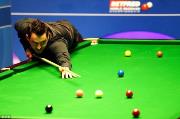 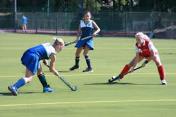 Difficulty Continuum (Simple/Complex)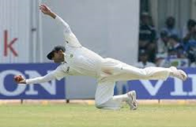 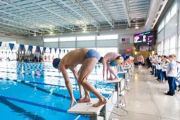 Describe at least 5 Characteristics of a skillful movement 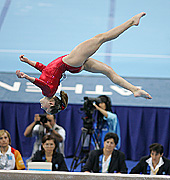 Can you give a practical example of how each would apply?Can you identify the difference between a Skilled and Unskilled Performer?Goal SettingDo you know and understand the SMART goal setting principle, with practical examples?SMARTMental Preparation TechniquesTo cope with high levels of anxiety and emotions when performing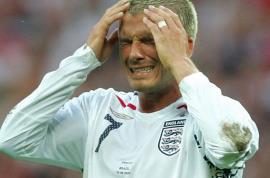 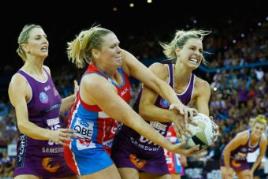 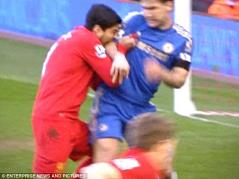 Reasons why it’s important to control emotions?Types of Guidance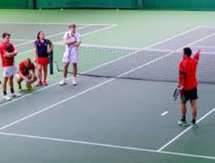 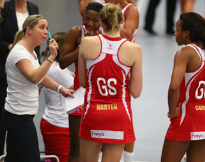 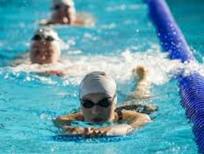 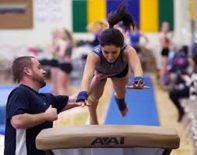 Types of FeedbackMental PreparationKey Components of DietEnergy BalancingCharacteristics of a Healthy LifestyleBenefits of a healthy active lifestyleCan you add as many benefits of an active lifestyle for each category as you can.Tip: Read the question carefully – is it looking for a specific benefit e.g. physical only??15 TOP REVISION TIPS:Start revising in plenty of time for your examMake a revision timetableRevision notes aren’t supposed to look pretty – don’t waste time doing this!Revise in 25-45 minute blocks, with 5-10 minute rest breaksRevise in a clean, tidy and organised environmentPrioritise your revision (using the table at the front of this booklet)Don’t spend too much time looking over topics you understand well – your time is better spent on areas you don’t understand as wellGet at least 8-10 hours sleep per nightWake at a reasonable time (i.e. 9AM to begin revising) you are more productive in the morning and it means you can get your revision done early and have time to relax in the eveningsEat and drink well – avoid sugary, fizzy and energy drinks and eat a healthy, balanced dietEXERCISE – exercise helps clear the mind and increase concentration, always make time to exerciseHave a rest day each week to just allow yourself to relaxStick revision notes around the house – on the fridge, in the bathroom, on your bedroom walls.Keep your bedroom and particularly your desk/table neat and tidyNotesNotesNotesNotesNotesCharacteristicPractical ExampleSkilled PerformerUnskilled PerformerFactorBenefitsPhysicalPhysicalPhysicalPhysicalPhysicalPhysicalPhysicalSocialSocialSocialEmotionalEmotionalEmotional